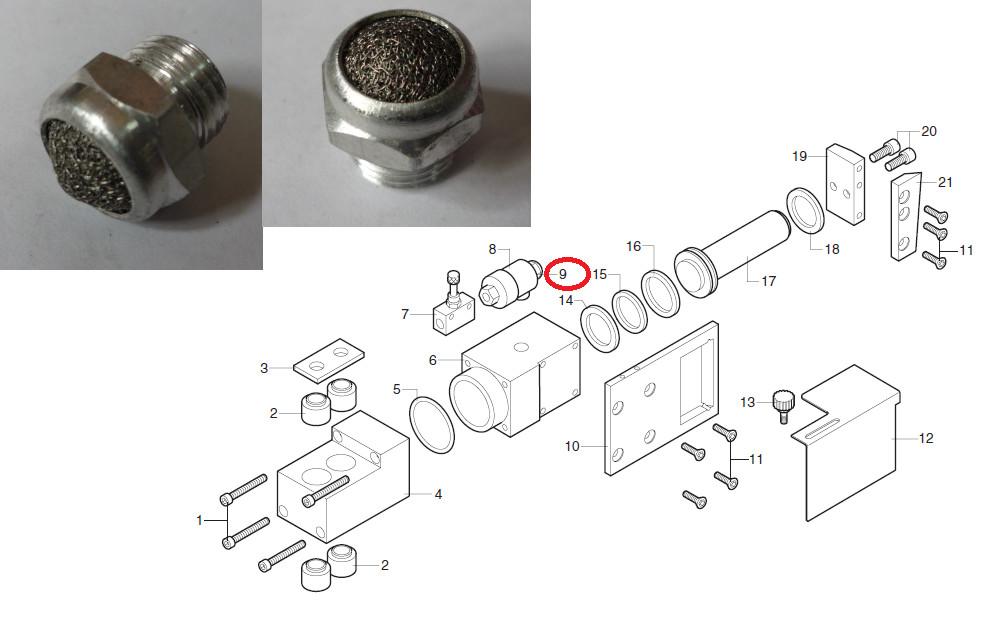 Код из 1САртикулНаименование/ Бренд/ПоставщикГабаритыД*Ш*В,ммМасса,грМатериалМесто установки/НазначениеF00391730001908125FЗаглушка латунная 2901 1/4-17МеталлКромкооблицовочный станок K600/K800/K1000F00391730001908125FМеталлКромкооблицовочный станок K600/K800/K1000F00391730001908125FSCMМеталлКромкооблицовочный станок K600/K800/K1000